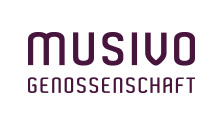 Musivo Genossenschaft ist ein innovatives Dienstleistungsunternehmen im Bereich der Entwicklung von Menschen, Organisationen und Räumen. Für unsere Zentralen Dienste suchen wir per 1. Juni 2018 oder nach Vereinbarung eine/nKaufmännische/n Angestellte/n (80 % - 100 %)Aufgabenbereich: Sie sind als Teil eines kleinen Teams für folgende Arbeiten zuständig:Stellvertretung der Leiterin Zentrale DiensteProjektleitungKorrespondenzPersonaladministrationRechnungsstellungKreditoren / Debitoren und BuchhaltungAllgemeine Sekretariatsarbeiten, Empfang / TelefonIhr Profil:Alter 25 – 40 JahreAbgeschlossene kaufmännische Grundausbildung mit einigen Jahren BerufserfahrungGrosse Bereitschaft, Neues zu lernen und sich weiterzuentwickelnUnternehmerisches FlairFlexible und belastbare Persönlichkeit mit hoher SozialkompetenzRasche AuffassungsgabeSelbständige Arbeitsweise und OrganisationstalentTeamfähigkeitGute administrative FähigkeitenStilsicheres Deutsch in Wort und Schrift, gute Französischkenntnisse erwünschtGute MS-Office KenntnisseWir bieten Ihnen:Abwechslungsreiche und interessante Arbeitsstelle in einem dynamischen und breit gefächerten TeamAnspruchsvolle Aufgaben mit grosser SelbständigkeitZeitgemässe AnstellungsbedingungenHaben wir Ihr Interesse geweckt? Dann freuen wir uns auf Ihre Bewerbung, ausschliesslich per e-Mail:Musivo Genossenschaft, Leiterin Zentrale Dienste, Vreni Giger: zd@musivo.ch.Weitere Informationen über uns finden Sie unter: www.musivo.ch